Appendix G – Current ReportsRFP-ERP-2020Legacy ReportsThe following table contains a list of reports that are generated from legacy systems. Comprehensive Annual Financial Report (CAFR) Requirements The following is a list of required reports for the annual CAFR that the EFS must provide.Part 1Basic Financial StatementsGovernment-Wide Financial Statements Statement of Net PositionStatement of ActivitiesFund Financial StatementsBalance Sheet – Governmental FundsReconciliation of the Governmental Funds Balance Sheet to the Statement of Net PositionStatement of Revenues, Expenditures and Changes in Fund Balances – Governmental FundsReconciliation of the Governmental Funds Statement of Revenues, Expenditures and Changes in Fund Balances to the Statement of ActivitiesStatement of Fund Net Position – Proprietary FundsStatement of Revenues, Expenses and Changes in Fund Net Position – Proprietary FundsStatement of Cash Flows – Proprietary FundsStatement of Fiduciary Net Position – Fiduciary FundsStatement of Changes in Fiduciary Net Position – OPEB Trust Fund – Fiduciary FundsStatement of Net Position – Component UnitsStatement of Activities – Component UnitsNotes to Basic Financial StatementsRequired Supplementary Information Other than Management’s Discussion and AnalysisSchedule of Revenues and Expenditures – Budget and Actual (Budgetary Basis) – General FundSchedule of Revenues and Expenditures – Budget and Actual (Budgetary Basis) – Med-Quest Special Revenue FundNotes to Required Supplementary Information – Budgetary ControlReconciliation of the Budgetary to GAAP Basis – General Fund and Med-Quest Special Revenue FundSchedule of the Proportionate Share of the Net Pension Liability – Last Ten Fiscal YearsSchedule of Pension Contributions – Last Ten Fiscal YearsSchedule of the Proportionate Share of the Net OPEB Liability – Last Ten Fiscal YearsSchedule of OPEB Contributions – Last Ten Fiscal YearsPart 2Supplementary InformationNon-Major Governmental Funds Combining Balance SheetCombining Statement of Revenues, Expenditures and Changes in Fund BalanceCombining Schedule of Revenues and Expenditures – Budget and Actual (Budgetary Basis) – Nonmajor Special Revenue FundsReconciliation of the Budgetary to GAAP Basis – Nonmajor Special Revenue FundsNon-Major Proprietary FundsCombining Statement of Fund Net PositionCombining Statement of Revenues, Expenses and Changes in Fund Net PositionCombining Statement of Cash FlowsFiduciary FundsCombining Statement of Fiduciary Net Position – Agency FundsCombining Statement of Changes in Assets and Liabilities – Agency FundsStatistical SectionSchedule of Financial Trends InformationNet Position by Component – Ten Years Ended June 30, xxxxChanges in Net Position – Ten Years Ended June 30, xxxxFund Balances – Governmental Funds – Ten Years Ended June 30, xxxxChanges in Fund Balances – Governmental Funds – Ten Years Ended June 30, xxxxSchedules of Revenue Capacity InformationPersonal Income by Industry – Ten Years Ended June 30, xxxxPersonal Income by Tax Rates – Ten Years Ending December 31, xxxxTaxable Sales by Industry – Ten Years Ended June 30, xxxxSales Tax Revenue Payers by Industry – Ten Years Ended June 30, xxxxSchedules of Debt Capacity InformationRatios of Outstanding Debt by Type – Ten Years Ended June 30, xxxxRatios of Net General Bonded Debt Outstanding – Ten Years Ended June 30, xxxxLegal Debt Margin Information – Ten Years Ended June 30, xxxxPledge Revenue Coverage – Ten Years Ended June 30, xxxxSchedules of Demographic and Economic InformationDemographic and Economic Statistics – Ten Years Ended June 30, xxxxTen Largest Private Sector Employers – June 30, xxxx and June 30, xxxxState Employees by Function – Ten Years Ended June 30, xxxxSchedules of Operating InformationOperating Indicators by Function – Ten Years Ended June 30, xxxxCapital Assets Statistics by Function – Ten Years Ended June 30, xxxxPart 3Input Templates for SchedulesNon-Vouchers Payable SchedulesChecklist (automapped/marked complete when completed or marked N/A)Cash held outside treasuryInvestments held outside the state treasury; including derivative instruments* Inventories (supplies) * Prepaid expenses Construction projects in progress (CIP)Impaired assets* Accrued payroll by fund * Other accrued liabilities by fund Revenue bonds payable* Rental expenditures by categoryFuture minimum lease commitments for noncancelable operating leasesFuture minimum lease commitments for capital leasesService concession arrangementsVouchers Payable ScheduleChecklist (automapped/marked complete when completed or marked N/A)* Vouchers payable (by fund)OtherAllocation Schedule for OPEB LiabilityAllocation Schedule for Pension Liability* COA may be used to map these; input templates for these line items may be deactivated if unnecessary.  However, we are requesting creation of this input template in the event that it is necessary.Legacy SystemReport TypeReport Number, if applicableReport NameFAMISSystem Control ReportsMBP100FAMIS Input & Classification ReportFAMISSystem Control ReportsMBP101Daily Report of SWV ReleasedFAMISSystem Control ReportsMBP105FAMIS Input & Classification ReportFAMISSystem Control ReportsMBP200FAMIS Error Correction ReportFAMISFund Control ReportsMBP425Appropriation Symbol Transaction AnalysisFAMISFund Control ReportsMBP426Means of Financing, Appropriation, Allotment, and Cash Status ReportFAMISFund Control ReportsMBP429Appropriation Account File and Funds Control ErrorsFAMISFund Control ReportsMBP430Status of Appropriation Account BalancesFAMISFund Control ReportsMBP431Status of Estimated Special AppropriationsFAMISFund Control ReportsMBP432Appropriation Symbol Transaction RegisterFAMISFund Control ReportsMBP433Detail Report of AppropriationsFAMISFund Control ReportsMBP434Detail Report of AllotmentsFAMISFund Control ReportsMBP438General Fund LapsesFAMISFund Control ReportsMBP459Statutory Fund Transfer StatusFAMISFund Control ReportsMBP471Project Cash and Financial Status ReportFAMISFund Control ReportsMBP477Status of Cash BalancesFAMISFund Control ReportsMBP478Summary Statement of Receipts, Expenditures and Changes in Cash BalancesFAMISFund Control ReportsMBP479Detailed Statement of Receipts, Expenditures and Changes in Cash BalancesFAMISFund Control ReportsMBP480Summary Statement of Appropriations and ExpendituresFAMISFund Control ReportsMBP481Detailed Statement of Appropriations and ExpendituresFAMISOperating ReportsMBP401Daily Receipts RegisterFAMISOperating ReportsMBP402Daily Encumbrance RegisterFAMISOperating ReportsMBP403Daily Expenditure RegisterFAMISOperating ReportsMBP404Daily General Journal RegisterFAMISOperating ReportsMBP405Detail of Transactions PostedFAMISOperating ReportsMBP406Cash in State Treasury Transaction RegisterFAMISOperating ReportsMBP407Detail of Transactions Posted with Relationship ErrorsFAMISOperating ReportsMBP435Status of Project Appropriations and AllotmentsFAMISOperating ReportsMBP436Appropriation Symbol ReconciliationFAMISOperating ReportsMBP437Analysis of Error FileFAMISOperating ReportsMBP440Departmental Budget by ObjectFAMISOperating ReportsMBP442Departmental Budget and Expenditure by Cost CenterFAMISOperating ReportsMBP444Statement of Budget and Expenditure by Program Report for Operating AccountsFAMISOperating ReportsMBP445Statement of Budget and Expenditure by Program Report for Capital AccountsFAMISOperating ReportsMBP448File Balance Reconciliation ReportFAMISOperating ReportsMBP449Document Reconciliation ReportFAMISOperating ReportsMBP470Statement of Project Revenues, Expenditures and EncumbrancesFAMISOperating ReportsMBP472Daily Report of Interest Transactions equal to or greater than Threshold ValueFAMISOperating ReportsMBP473Daily Report of Interest Transactions less than Threshold ValueFAMISOperating ReportsMBP474Report of Overdue Interest TransactionsFAMISOperating ReportsMBP475Cumulative Interest Transaction ReportFAMISOperating ReportsMBP476Audited Claims Payable ReportFAMISOperating ReportsMBP482Expenditure by Major ObjectFAMISOperating ReportsMBP484Warrant Writer Transactions on Hold by Department, Division, Reference NumberFAMISOperating ReportsMBP485Warrant Writer Transactions by Scheduled Payment and CVNFAMISOperating ReportsMBP486Daily Report of Warrant Writer File Transactions on HoldFAMISOperating ReportsMBP487Daily Report of Summary Warrant Vouchers in ErrorFAMISDocument ReportsMBP490Outstanding Encumbrance Report by DepartmentFAMISDocument ReportsMBP495Contract Ledger ReportFAMISDocument ReportsMBP496Listing of Contracts by Vendor NameFAMISDocument ReportsMBP498Departmental Contract Ledger ReportFAMISReceipt ReportsMBP450Register of Receipts (Part I)FAMISReceipt ReportsMBP451Register of Receipts (Part II)FAMISReceipt ReportsMBP452Source of Receipts RegisterFAMISReceipt ReportsMBP453Source of Receipt Ledger StatusFAMISReceipt ReportsMBP454Comparison of Receipts by SourceFAMISReceipt ReportsMBP455Comparison of Receipts by DepartmentFAMISReceipt ReportsMBP456Receipts by SourceFAMISReceipt ReportsMBP457Comparison of Receipts by TypeFAMISReceipt ReportsMBP458Receipt Register - Trial BalanceFAMISGeneral Ledger ReportsMBP410Trial Balance of General Ledger Accounts by FundFAMISGeneral Ledger ReportsMBP412Trial Balance of General Ledger Accounts by DepartmentFAMISGeneral Ledger ReportsMBP414General Ledger Account AnalysisFAMISGeneral Ledger ReportsMBP420Statement of Subsidiary Account BalancesFAMISGeneral Ledger ReportsMBP422Subsidiary Ledger Account AnalysisFAMISTable ListingsMBP463Vendor Listing in Alpha SequenceFAMISTable ListingsMBP464Numerical Vendor Edit Table ReportFAMISTable ListingsMBP465Alphabetic Vendor Edit Table ReportFAMISTable ListingsMBP466Numeric Vendor Edit Table ReportFAMISOther ReportsMBP080-1Standard Interface Transaction ReportFAMISOther ReportsMBP080-2Standard Interface Transaction ReportFAMISOther ReportsMBP080-2Standard Interface Control ReportFAMISOther ReportsMBP080-3Standard Interface EDPD Control ReportFAMISOther ReportsMBP461Summary Warrant Voucher - Detail ListingFAMISOther ReportsMBP462Summary Warrant VoucherFAMISOther ReportsMBP467Vendor Financial File Detail ReportFAMISOther ReportsMBP468Vendor Financial File Summary ReportFAMISOther ReportsMBP800-1FAMIS Error File Update ReportFAMISOther ReportsMBP800-2FAMIS Edit Activity Reject ReportFAMISOther ReportsMBP800-3FAMIS Edit Activity Error ReportFAMISOther ReportsMBP800-3FAMIS Edit Activity Turnaround ReportFAMISOther ReportsMBP881System Management File ListingFAMISOther ReportsMBP900Descriptor Table Maintenance ReportFAMISOther ReportsMBP910Transaction Code Decision Table Maintenance ReportFAMISOther ReportsMBP920Cost Center Table Maintenance ReportFAMISOther ReportsMBP930Vendor Edit Table Maintenance ReportFAMISOther ReportsMBP940Appropriation Account Code Table MaintenanceFAMISOther ReportsMBP950Project Control Table Maintenance ReportFAMISOther ReportsMBP960Department Activity Table Maintenance ReportFAMISOther ReportsMBP970Contract Ledger Table Maintenance ReportFAMISOther ReportsMBP975Departmental Contract Ledger Detail Transaction File Inquiry ListingFAMISOther ReportsMBP980Contract Ledger Detail Transaction File Inquiry ListingFAMISOther ReportsMBP985Relationship Edit Table Maintenance ReportFAMISOther ReportsMBP987Report Distribution Table MaintenanceFAMISDepartmental ReportsMBPD01Department Allotments By Appropriation SymbolFAMISDepartmental ReportsMBPD02Departmental Allotment Detail ReportFAMISDepartmental ReportsMBPD03Central Allotment and Department Allotment Reconciliation ReportFAMISDepartmental ReportsMBPD04Department Allotment Transaction AnalysisFAMISDepartmental ReportsMBPD05Project Budget and Expenditure by Cost CenterFAMISDepartmental ReportsMBPD06Project Transaction RegisterFAMISDepartmental ReportsMBPD07Departmental Budget and Expenditure by ActivityFAMISDepartmental ReportsMBPD08Departmental Budget and Expenditure by Cost Center, Activity, and ObjectFAMISDepartmental ReportsMBPD09Cost Center Transaction RegisterFAMISDepartmental ReportsMBPD10Department Object of Expenditure ReportFAMISDepartmental ReportsMBPD11Trial Balance of General Ledger Accounts by ProjectFAMISDepartmental ReportsMBPD12General Ledger Account Analysis By ProjectFAMISDepartmental ReportsMBPD13Department Activity Transaction RegisterFAMISDepartmental ReportsMBPD14Project Budget and Expenditure by ObjectFAMISDepartmental ReportsMBPD30Department Allotment Transaction Analysis by ActivityFAMISDepartmental ReportsMBPD31Project Budget and Expenditure by ActivityFAMISDepartmental ReportsMBPD32Project Transaction Register by Activity Level IFAMISDepartmental ReportsMBPD33Departmental Budget and Expenditure by Cost CenterFAMISDepartmental ReportsMBPD34Departmental Budget and Expenditure by Activity, Cost Center and ObjectFAMISDepartmental ReportsMBPD35Cost Center Transaction Register by Activity Level IFAMISDepartmental ReportsMBPD36Department Object of Expenditure Report by ActivityFAMISDepartmental ReportsMBPE01Status of Allotment ReportFAMISDepartmental ReportsMBPE02Object of Expenditure ReportFAMISDepartmental ReportsMBPE03Expenditure Report by ActivityFAMISDepartmental ReportsMBPE04Management Report by Federal GrantFAMISDepartmental ReportsMBPE05Detail of Expenditure and Encumbrance by Appropriation and Cost CenterFAMISDepartmental ReportsMBPE06Schedule of Expenditure ReportFAMISDepartmental ReportsMBPE07Document Activity Report by Appropriation and DivisionFAMISDepartmental ReportsMBPE08Status of Allotment Report by Federal GrantFAMISDepartmental ReportsMBPE12Detail of Expenditure and Encumbrance by Cost CenterFAMISDepartmental ReportsMBPE13Detail of Expenditure and Encumbrance for Federal Grants by Cost CenterFAMISDepartmental ReportsMBPE14Schedule of Expenditure for Federal GrantsFAMISDepartmental ReportsMBPE15Receipts ReportFAMISDepartmental ReportsMBPE17Document Report by ProjectFAMISDepartmental ReportsMBPH01Department Object of Expenditure Report by ActivityFAMISDepartmental ReportsMBPH02Prior Year Report by Activity CodeFAMISDepartmental ReportsMBPH03Audit Verification ReportFAMISDepartmental ReportsMBPH04Vendor Payment ReportFAMISDepartmental ReportsMBPK01Monthly Budget Report - Report Program SummaryFAMISDepartmental ReportsMBPK02Monthly Budget Report by Report Program and Object ClassFAMISDepartmental ReportsMBPK03Monthly Budget Report by Report Program, Organization, and Object ClassFAMISDepartmental ReportsMBPK04Monthly Budget Report by Report Program, Activity, Object Class and ObjectFAMISDepartmental ReportsMBPK05Monthly Budget Report by Report Program, Organization, Object eTitlesBudget ReportsProgram Structure ReporteAnalyticalBudget ReportsProgram ListingeAnalyticalBudget ReportsProgram Structure by DepartmenteAnalyticalBudget ReportsProgram Structure by StructureeAnalyticalBudget ReportsP62eAnalyticalBudget ReportsP65eVarianceBudget ReportsV51 eVarianceBudget ReportsV61eVarianceBudget ReportsNarrativeeVarianceBudget ReportsVerify Q1 & Q3 AmounteVarianceBudget ReportsProgram ListingeVarianceBudget ReportsAdmin V61 ReporteVarianceBudget ReportsAdmin V61 ReporteBuddiBudget ReportsDetail ReportseBuddiBudget ReportsPersonnel SummaryeBuddiBudget ReportsTotal By MOFeBuddiBudget ReportsOperating Cost SummaryeBuddiBudget ReportsOBBBXXXT, OBBB17R3T, OBBB18R1BJ Edited Summary w/Temp CountseBuddiBudget ReportsBJ Summary Correlation ReporteBuddiBudget ReportsDiscrepancy ReporteBuddiBudget ReportsPersonnel FTE Check ReporteBuddiBudget ReportsUnfunded Personnel ReporteBuddiBudget ReportsDuplicate Line Number ReporteBuddiBudget ReportsOBBB18R1Statewide PM ReporteBuddiBudget ReportsOBBB18R1TStatewide PM w/ Temp Counts Report eBuddiBudget ReportsOBBBXXXR1Position Ceiling Summary ReporteBuddiBudget ReportsP61 ReporteBuddiBudget ReportsP61-A ReporteBuddiBudget ReportsA1(1)OBB80A1 ReporteBuddiBudget ReportsOBPB2 ReporteBuddiBudget ReportsS61 ReporteBuddiBudget ReportsS61-A ReporteBuddiBudget ReportsB1 ReporteBuddiBudget ReportsOBBB20R1 and OBBB49R1Select Budget Groupings ReportseBuddiBudget ReportsNarrative for Biennium Budget Request ReporteBuddiBudget ReportsNarrative for Supplemental Budget Request ReporteCIPBudget ReportsSummary ReporteCIPBudget ReportsDivision ReporteCIPBudget ReportsDetail ReporteCIPBudget ReportsKey Change ReporteCIPBudget ReportsB78 ReporteCIPBudget ReportsOBPB1 ReporteCIPBudget ReportsOBPB1 Report (underlined)eCIPBudget ReportsTable P -Extract to ExceleCIPBudget ReportsTable P DiscrepancieseCIPBudget ReportsForm S (Supplemental)eCIPBudget ReportsForm S (Biennium)eCIPBudget ReportsBlank Form S FY 21 (Supplemental) Excel DownloadeCIPBudget ReportsBlank Form S (Biennium) Excel DownloadeXwalkBudget ReportsProgram Structure ReporteXwalkBudget ReportsProgram AppropriationseXwalkBudget ReportsProgram Appropriations GovernoreXwalkBudget ReportsLegislative WorksheeteXwalkBudget ReportsAppropriation Warrant by PGMIDeXwalkBudget ReportsAppropriation Warrant by FundeXwalkBudget ReportsAppropriation Warrant by Fund for DAGSeRevenueBudget ReportsAll WorksheetseRevenueBudget Reportsx Revenue WorksheeteRevenueBudget Reportsy Revenue WorksheeteRevenueBudget Reportsz Revenue WorksheeteRevenueBudget ReportsDelta Revenue Detail ReporteRevenueBudget ReportsDelta Key Change ReporteRevenueBudget ReportsDelta SOF ReporteRevenueBudget ReportsCategory Rev ReporteRevenueBudget ReportsStatewide Category ReportMainframeBudget ReportsOBBE01Print Extra Expenditure PlansMainframeBudget ReportsOBBE02Print Dept/Statewide Expend. Plan SummariesMainframeBudget ReportsOBBED04Listing of Expenditure Plan HeadersMainframeBudget ReportsOPAC12P62MainframeBudget ReportsOBPAD13P65MainframeBudget ReportsOBPAB11P61MainframeBudget ReportsOBPCB11P61-AMainframeBudget ReportsOBPAE14B1MainframeBudget ReportsOBPAF15B78MainframeBudget ReportsOBPAG16S61MainframeBudget ReportsOBPAI18S61-AMainframeBudget ReportsOBPAH17S78MainframeBudget ReportsA1 Keypunch FormatMainframeBudget ReportsA1 Report Budget Project ReportMainframeBudget ReportsA1 Worksheets (Legislative)MainframeBudget ReportsAppropriations Program Difference ReportMainframeBudget ReportsBJ1A Statewide/Department ReportMainframeBudget ReportsCapitial Improvement ProjectMainframeBudget ReportsCIP File Maintenance ReportMainframeBudget ReportsCIP File Maintenance Worksheet ReportsMainframeBudget ReportsCIP WorksheetMainframeBudget ReportsControl Report - CIP File Update ReportMainframeBudget ReportsData Correlation ReportMainframeBudget ReportsKeyPunch WorksheetMainframeBudget ReportsLegislative WorksheetMainframeBudget ReportsList of Org Codes Within Program IDMainframeBudget ReportsProgram AppropriationsMainframeBudget ReportsProgram Structure by DepartmentMainframeBudget ReportsProgram Structure by ProgramMainframeBudget ReportsRamseyer A1 ReportMainframeBudget ReportsReport V51MainframeBudget ReportsReport V51 - StatewideMainframeBudget ReportsReport V61MainframeBudget ReportsSelective Seq. Dataset List (DUMP)MainframeBudget ReportsTitle File MaintenanceMainframeBudget ReportsB1Requested Appropriations in DollarsMainframeBudget ReportsB78 Required Capital Appropriations By Capital ProjectMainframeBudget ReportsOBB012R4Update ReportMainframeBudget ReportsOBBA03R1Analytical Edit/Update Error ReportMainframeBudget ReportsOBBA04R1Analytic WorksheetsMainframeBudget ReportsOBBA224RAnalytic Mass Change ReportMainframeBudget ReportsOBBB03R1Budget Summary Edit Update Error ReportMainframeBudget ReportsOBBB04R1Budget Summary WorksheetMainframeBudget ReportsOBBB04R1Personnel Require. & Operation Cost SummaryMainframeBudget ReportsOBBB07R1Detail Edit /Update Error ReportMainframeBudget ReportsOBBB08R1Budget WorksheetMainframeBudget ReportsOBBB10XRControl ReportMainframeBudget ReportsOBBB11R1Operating CostMainframeBudget ReportsOBBB17R1Summary Program Report PMMainframeBudget ReportsOBBB17R3Summary Program Report PMMainframeBudget ReportsOBBB18R1Summary Prograrm Report PMMainframeBudget ReportsOBBB20R1SB-1MainframeBudget ReportsOBBB31R1BJ/Detail File Report of DifferencesMainframeBudget ReportsOBBB42R1Fixed Charges Growth RateMainframeBudget ReportsOBBB42R2Fixed Charges % AllocationMainframeBudget ReportsOBBB433RBudget Summary Shift ReportMainframeBudget ReportsOBBB443RBudget Shift ReportMainframeBudget ReportsOBBB454RBudget Summary Mass Change ReportMainframeBudget ReportsOBBB464RBudget Detail Mass Change ReportMainframeBudget ReportsOBBB49R1SB-1MainframeBudget ReportsOBBD03R1Crosswalk Error ReportMainframeBudget ReportsOBBD04R1Appropriation Warrant Update Sheet by DeptMainframeBudget ReportsOBBD04R2Appropriation Warrant Update Sheet by FundMainframeBudget ReportsOBBD065RAppropriation Crosswalk Update ReportMainframeBudget ReportsOBBD093RAppropriation Warrant InputMainframeBudget ReportsOBBD10R1Crosswalk Table by Program IdMainframeBudget ReportsOBBD10R2Crosswalk Table by ActMainframeBudget ReportsOBBD10R3Crosswalk Table by Objective LevelMainframeBudget ReportsOBBD11AAppropriation WarrantMainframeBudget ReportsOBBE00R1Expenditure Plan Edit/Update CorrMainframeBudget ReportsOBBE00R2Expenditure Plan Update SummaryMainframeBudget ReportsOBBE04R1Expenditure HeadersMainframeBudget ReportsOBBEXP1Operational Expenditure PlanMainframeBudget ReportsOBBP01R1Edit Criteria RptMainframeBudget ReportsOBBP01R2Field Code ValidataionMainframeBudget ReportsOBBP03R1Edit /Update Error ReportMainframeBudget ReportsOBBP04R1Personal Services Budget Projection WorksheetMainframeBudget ReportsOBBP07R1Control ReportMainframeBudget ReportsOBBP09R1Control ReportMainframeBudget ReportsOBBP10R1Control ReportMainframeBudget ReportsOBBP11R1Position Detail ReportMainframeBudget ReportsOBBP12CRControl ReportMainframeBudget ReportsOBBP12R1Conversion ReportMainframeBudget ReportsOBBP14R1Comparison ReportMainframeBudget ReportsOBBP164RPersonal Services Mass Change ReportMainframeBudget ReportsOBBP173RPersonal Services Shift ReportMainframeBudget ReportsOBBP191RPIS Vaidation ReportMainframeBudget ReportsOBBP20R1Pseudo Position Number ListMainframeBudget ReportsOBBP24R1Table BJ-1A Other Personal Svc. CostMainframeBudget ReportsOBBR01R1Edit Criteria ReportMainframeBudget ReportsOBBR01R2Field Code Validation ReportMainframeBudget ReportsOBBR03R1Revenue Edit /Update ErrorMainframeBudget ReportsOBBR04R1Revenue WorksheetMainframeBudget ReportsOBBR04R2Control ReportMainframeBudget ReportsOBBR10R1Control ReportMainframeBudget ReportsOBBR11R1Detail RevenueMainframeBudget ReportsOBBR11R2Department Revenue SummaryMainframeBudget ReportsOBBR11R3Control ReportMainframeBudget ReportsOBBR131RRevenue Summary by SourceMainframeBudget ReportsOBBR143RRevenue By CategoryMainframeBudget ReportsOBBR144RControl ReportMainframeBudget ReportsOBBR153RStatewide Revenue By CategoryMainframeBudget ReportsOBBR162ROther Revenue EstimatesMainframeBudget ReportsOBBR213RRevenue Shift Report Source CodeMainframeBudget ReportsOBBR22ALRevenue Mass Change ReportMainframeBudget ReportsOBBR23ALList of Revenue Header RecordsMainframeBudget ReportsOBBR241RRevenue Summary by MOFMainframeBudget ReportsOBBR261REstimated Revenue ReportMainframeBudget ReportsOBBV00R1Variance Edit/Update ReportMainframeBudget ReportsOBBV00R2Update SummaryMainframeBudget ReportsOBBV02R1Variance Report - Data Collection SheetMainframeBudget ReportsOBBV10R1Control ReportMainframeBudget ReportsOBFA11R1Report CB-1 FY (Year Salary Base by Unit, By Funds, Included & ExcludedMainframeBudget ReportsOBFA12R1Other Personal Services CostMainframeBudget ReportsOBFA15R1Salary Base Other Personal Services CostMainframeBudget ReportsOBPA27ARCIP Appropriation Difference Summary ReportMainframeBudget ReportsOBPC144RCIP Mass Change ReportMainframeBudget ReportsOBPC17R1CIP Summary by Pgmid, Dept, & StateMainframeBudget ReportsOBPC17R2CIP Summary by Location and StatewideMainframeBudget ReportsOBPC17R3CIP Summary by Scope and StatewideMainframeBudget ReportsOBPC17R4CIP Summary by Initiator & StatewideMainframeBudget ReportsOBPC17R5Selected CIP SummaryMainframeBudget ReportsOBPC212RCIP Header RecordsMainframeBudget ReportsOBPE01R1Table P - Capital Project DetailsMainframeBudget ReportsP61Operating and Capital AppropriationsMainframeBudget ReportsP61Operating and Capital ExpendMainframeBudget ReportsP61-AOperating and Capital AppropriationsMainframeBudget ReportsP61-AOperating and Capital ExpendMainframeBudget ReportsP62Performance Measures and Program RevenuesMainframeBudget ReportsP65Measures of Effectiveness and Summary of Expenditures at Next Lower Level ProgramsMainframeBudget ReportsS61Executive Supplemental Budget ReportMainframeBudget ReportsS61-AExecutive Supplemental Budget ReportMainframeBudget ReportsS78Required Capital Appropriations By Capital ProjectPayrollOvertime StudiesMBBZ48E1RMBBZ48E1R – Labor Distribution by FTE%  PayrollOvertime StudiesMBBZ48E2RMBBZ48E2R – Labor Distribution by Position CountPayrollOvertime StudiesMBBZ48F1R MBBZ48F1R – Overtime Distribution by FTE%PayrollOvertime StudiesMBBZ48F2RMBBZ48F2R - Overtime Distribution by Position CountPayrollOvertime StudiesMBBZ48J1RMBBZ48J1R – Overtime by OrganizationPayrollOvertime StudiesMBBZ48K1RMBBZ48K1R – Overtime by EmployeePayrollOvertime StudiesMBBZ48U1R MBBZ48U1R – Employees with Overtime exceeding 50% of Base PayPayrollOvertime StudiesMBBZ48U2RMBBZ48U2R – Employees with Overtime exceeding 50% of Base Pay Summarized TotalsPayrollOBCE431RPayroll Gross & Assessment for Pay Period Ending xx/xx/2020 PayrollOBCE432RPayroll Gross & Assessment Fiscal Year-To-Date as of xx/xx/2020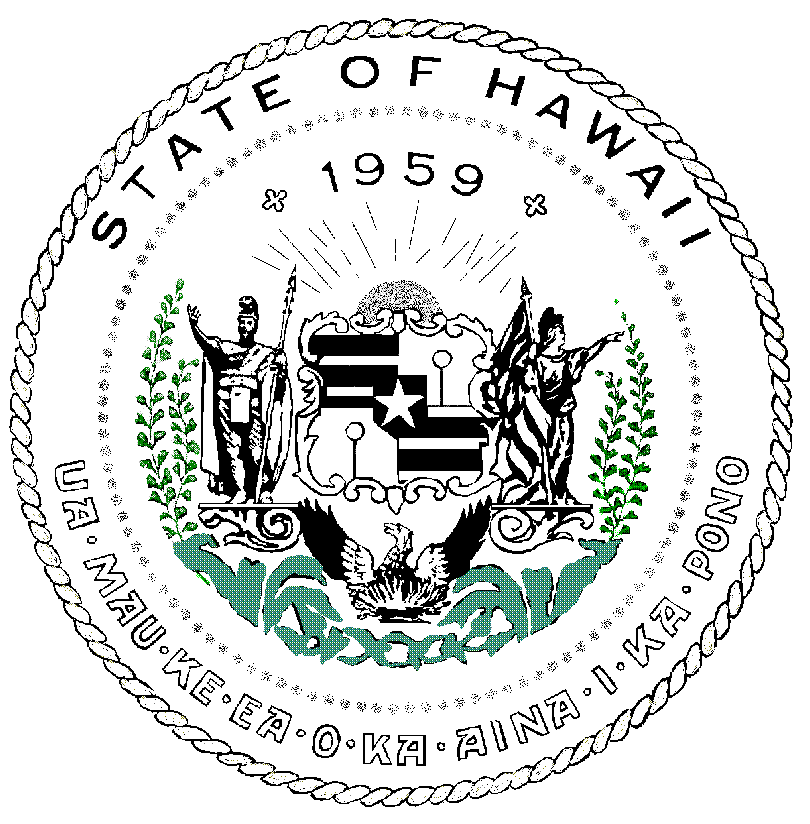 